Образовательная программа высшего образования –программа магистратурыНаправление подготовки - 38.04.01 «Экономика»Направленность программы - «Налоговое и таможенное сопровождение бизнеса» Руководители образовательной программы – Сидорова Елена Юрьевна, д.э.н., доцент, Сидорова Алена Станиславовна, к.э.н., старший преподавательДепартамент - Департамент налогов и налогового администрирования Институт онлайн-образования Наименование организации-партнера____________________________________________
                                                                                (наименование организации-партнера)ОБЩИЕ ПОЛОЖЕНИЯОбщие сведения об образовательной программе высшего образования – программе магистратурыОбразовательная программа высшего образования – программа магистратуры, реализуемая Финансовым университетом по направлению подготовки 38.04.01 Экономика (далее – программа магистратуры),разрабатывается и реализуется в соответствии с основными положениями Федерального закона «Об образовании в Российской Федерации» (от 29.12.2012 № 273-ФЗ) и на основе образовательного стандарта высшего образования федерального государственного образовательного бюджетного учреждения высшего образования «Финансовый университет при Правительстве Российской Федерации» (далее –ОС ВО ФУ)с учетом требований рынка труда.Программа магистратуры представляет собой комплекс основных характеристик образования (объем, содержание, планируемые результаты), организационно-педагогических условий, форм аттестации, который представлен в виде общей характеристики образовательной программы, учебного плана, календарного учебного графика, рабочих программ дисциплин (модулей), практики, оценочных средств и  методических материалов, рабочей программы воспитания, календарного плана воспитательной работы, форм аттестации является адаптированной образовательной программой для инвалидов и лиц с ограниченными возможностями здоровья. Каждый компонент программы магистратуры разработан в форме единого документа или комплекта документов. Порядок разработки и утверждения образовательных программ высшего образования – программ бакалавриата и программ магистратуры в Финансовом университете установлен Финансовым университетом на основе Порядка организации и осуществления образовательной деятельности по образовательным программам высшего образования – программам бакалавриата, программам специалитета, программам магистратуры (приказ Минобрнауки России от 06.04.2021 № 245). Информация о компонентах программы магистратуры размещена на официальном сайте Финансового университета в сети «Интернет», на образовательном портале.Социальная роль, цели и задачи программы магистратурыЦелью разработки программы магистратуры является методическое обеспечение реализации ОС ВО ФУ по данному направлению подготовки, организация и контроль учебного процесса, обеспечивающая воспитание и качество подготовки обучающихся, получающих квалификацию «магистр» по направлению подготовки 38.04.01 Экономика.Социальная роль программы магистратуры состоит в формировании и развитии у студентов личностных и профессиональных качеств, позволяющих обеспечить требования ОС ВО ФУ.Задачами программы магистратуры являются:реализация студентоцентрированного подхода к процессу обучения, формирование индивидуальных траекторий обучения;реализация компетентностного подхода к процессу обучения;реализация практикоориентированного подхода в обучении;расширение вариативности выбора студентами дисциплин в рамках избранной траектории обучения.Направленность программы магистратурыПрограмма магистратуры по направлению подготовки 38.04.01 Экономика имеет направленность: «Налоговое и таможенное сопровождение бизнеса».ХАРАКТЕРИСТИКА ПРОГРАММЫ МАГИСТРАТУРЫНормативный срок освоения программы магистратуры: заочная форма обучения –2,5 года.  Трудоемкость программы магистратуры составляет 120 зачетных единиц.Области профессиональной деятельности и (или) сферы профессиональной деятельности, в которых выпускники, освоившие программу магистратуры, могут осуществлять профессиональную деятельность: 01 Образование (в сферах общего, среднего профессионального, дополнительного профессионального образования) и наука (в сфере реализации, в сфере научных исследований);08 Финансы и экономика (в экономических, финансовых, маркетинговых службах организаций финансового и нефинансового секторов экономики, органов государственной власти и местного самоуправления).Выпускники могут осуществлять профессиональную деятельность в других областях и (или) сферах профессиональной деятельности при условии соответствия уровня их образования и полученных компетенций требованиям к квалификации работника.Объекты профессиональной деятельности: стратегия экономической и финансовой деятельности хозяйствующих субъектов, государственная социально-экономическая и финансовая политика, управление бизнес-процессами, финансовыми потоками и финансовыми рисками, научно-исследовательские процессы, управление международными финансами и деятельностью финансовых институтов - участников мирохозяйственных связей, а также мониторинг хозяйственной деятельности  организаций различных форм собственности, исследование рынков товаров (услуг, работ), финансовых рынков. Программа магистратуры «Налоговое и таможенное сопровождение бизнеса» обеспечивает подготовку высококвалифицированных специалистов, обладающих знаниями и компетенциями в области российской и международной системы налогообложения, внешнеэкономической деятельности, таможенно-тарифного регулирования, способных взаимодействовать с налоговыми и таможенными органами на основе современных правовых принципов. Программа основывается на сочетании лучших традиций российской высшей школы с новыми методиками обучения и требованиями со стороны работодателей, а также студенческой международной мобильности. В разработке программы активное участие приняли партнеры Финуниверситета Федеральная налоговая служба, PwC, EY, KPMG.К проведению лекционных и аудиторных занятий для студентов  программы магистратуры «Налоговое и таможенное сопровождение бизнеса» широко привлекаются высококвалифицированные специалисты- практики из Минфина России (Департамент таможенно-налоговой политики), ФНС России, Межрегиональных инспекций Федеральной налоговой службы по крупнейшим налогоплательщикам, Федеральной таможенной службы России, а также налоговых, финансовых структур и отделов внешнеэкономической деятельности компаний, PwC, EY, KPMG.В рамках преподавания дисциплин программы используются «тренинговые» технологии, подготовленные преимущественно по материал ОЭСР, всемирной таможенной организации и Всемирной торговой организации, направленных на изучение сотрудниками национальных администраций, ответственных за подготовку нормативного правового регулирования по таможенному налогообложению внешней торговли товарами: среди данных курсов: «Basic Valuation TrainingModule»; «Intermediate/AdvanceValuation TrainingModule»; «CustomsValuation»; «CustomsValuation – CaseStudies»; «TransferPricing» (курс подготовлен Всемирной таможенной организацией совместно с ОЭСР при методической поддержке Министерства стратегии и финансов Республики Корея). Кроме того, при подготовке материалов дисциплин предлагается использовать ведущие в настоящее время в мире учебные пособия по проблематике в области таможенно-тарифного и налогового регулирования внешнеэкономической деятельности, например пособие изданное совместно ВТО и Кэмбриджским университетом: SheriRosenow, BrianJ. O'Shea «A Handbook on the WTO Customs Valuation Agreement». // Cambridge University Press ISBN 978-1-107-0084-1.  В рамках реализации образовательной программы ведется активная научно-исследовательская работа в области налогообложения и налогового консультирования, налогообложения внешнеэкономической деятельности, таможенно-тарифного регулирования, международного налогообложения. Включение современных научных разработок в образовательный процесс позволяет готовить специалистов, способных осваивать и генерировать новые знания в ходе своей профессиональной деятельности.Программа «Налоговое и таможенное сопровождение бизнеса» уникальна тем, что имеет научно-прикладной характер, который обеспечивает соединение знаний в области налогообложения, таможенно-тарифного регулирования, трансфертного ценообразования, международной торговли, права, без которых невозможно принятие решений по оптимизации налоговых и таможенных платежей с учетом специфики сделки.Студенты проходят практику в следующих организациях: Министерство финансов Российской Федерации; Министерство экономического развития Российской Федерации; Федеральное казначейство; Центральный банк Российской Федерации; Федеральная антимонопольная служба; Федеральная налоговая служба России (Межрегиональные инспекции по крупнейшим налогоплательщикам, ИФНС России и др.); Федеральная таможенная служба России; ОАО «Газпром»; ОАО «Банк Москвы»; ООО «Яндекс»; ОАО «Аэрофлот»; ОАО «Ростелеком», PwC, EY, KPMG.Основными потребителями специалистов на рынке труда, получивших подготовку по данной магистерской программе, являются (к примеру): экономические, финансовые, налоговые подразделения и службы, отделы организаций различных форм собственности, в т. ч. консалтинговые, юридические, аудиторские компании, холдинги и др.НАИМЕНОВАНИЕ ОРГАНИЗАЦИИ-ПАРТНЕРАОрганизацией-партнером при реализации образовательной программы 38.04.01 Экономика, направленность программы магистратуры: Налоговое и таможенное сопровождение бизнеса является НП «Институт профессиональных бухгалтеров Московского региона».ТИПЫ ЗАДАЧ ПРОФЕССИОНАЛЬНОЙ ДЕЯТЕЛЬНОСТИ ВЫПУСКНИКАВ рамках освоения программы магистратуры выпускники могут готовиться к решению задач профессиональной деятельности следующих типов: научно-исследовательский:решать профессиональные задачи путем проведения экономических исследований, разработки и использования инновационных методов решения;определять источники и осуществлять поиск информации, необходимой для проведения исследований, разработки стратегий экономического развития и финансово-экономической политики на микро-, мезо- и макроуровне;осуществлять постановку задач проектно-исследовательского характера, разрабатывать и реализовывать инновационные проекты, осуществлять выбор методов и технологий для их реализации, создавать методические и нормативные документы;предлагать и реализовывать решения по модернизации существующих методик, инструментов, алгоритмов, процедур управления экономическими процессами, финансовыми потоками и рисками;проектно-экспертный:исследовать, анализировать и прогнозировать основные социально-экономические процессы, предлагать стратегические подходы к выбору направлений   экономического развития на микро-, мезо- и макроуровнях;разрабатывать методики и проводить экспертные оценки прогнозов, планов, проектов и стратегий развития с учетом факторов риска в условиях неопределенности;решать проблемы в специализированной (профильной) области профессиональной деятельности с использованием новых методов, методик, информационно-коммуникационных технологий;осуществлять консалтинговую деятельность;организационно-управленческий: принимать участие в управлении деятельностью и принятии решений на уровне организаций и подразделений, нести ответственность за результаты деятельности и вносить личный вклад в успех коллектива;осуществлять просветительскую деятельность в области финансовой грамотности   населения.ТРЕБОВАНИЯ К РЕЗУЛЬТАТАМ ОСВОЕНИЯ ПРОГРАММЫМАГИСТРАТУРЫВ соответствии с ОС ВО ФУ выпускник, освоивший данную программу магистратуры, должен обладать следующими универсальными компетенциями и профессиональными компетенциями направления (общепрофессиональными компетенциями):Универсальные компетенции и индикаторы их достижения:Профессиональные компетенции направления и индикаторы их достижения:Профессиональные компетенции направления могут формироваться дисциплинами (модулями) обязательной части Блока 1 «Дисциплины (модули)» и Блока 2 «Практика, в том числе Научно-исследовательская работа (НИР)», а также могут получить дальнейшее развитие в ходе освоения дисциплин, входящих в часть, формируемую участниками образовательных отношений. Универсальные компетенции могут формироваться дисциплинами обязательной части и части, формируемой участниками образовательных отношений Блока 1 «Дисциплины (модули)», а также в период прохождения практики и выполнения НИР Блока 2 «Практика, в том числе Научно-исследовательская работа (НИР)».Ввиду отсутствия обязательных и рекомендуемых профессиональных компетенций в качестве профессиональных компетенций в программу магистратуры включены определенные самостоятельно дополнительные компетенции направленности, исходя из направленности программы.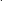 Дополнительные компетенции направленности сформированы на основе анализа требований рынка труда, запросов социальных партнеров, проведения консультаций с ведущими работодателями, объединениями работодателей, где востребованы выпускники с учетом направленности программы магистратуры:Профессиональные компетенции и индикаторы их достижения:Дополнительные компетенции направленности могут формироваться в ходе освоения дисциплин, входящих в часть, формируемую участниками образовательных отношений Блока 1 «Дисциплины (модули)», а также в период прохождения практики и выполнения НИР Блока 2 «Практика, в том числе Научно-исследовательская работа (НИР)».ДОКУМЕНТЫ, РЕГЛАМЕНТИРУЮЩИЕ СОДЕРЖАНИЕ И ОРГАНИЗАЦИЮ ОБРАЗОВАТЕЛЬНОГО ПРОЦЕССА ПРИ РЕАЛИЗАЦИИ ОБРАЗОВАТЕЛЬНОЙ ПРОГРАММЫКалендарный учебный графикКалендарный учебный график является приложением к учебному плану, в котором в виде таблицы условными знаками (по неделям) отражены виды учебной деятельности: теоретическое обучение, практики, научно-исследовательская работа, промежуточная аттестация, государственная итоговая аттестация и периоды каникул.Учебный план по направлению подготовки 38.04.01 ЭкономикаУчебный план по направлению подготовки 38.04.01. Экономика разработан в соответствии с ОС ВО ФУ, требованиями, определенными в Порядке организации и утверждения образовательных программ высшего образования – программ бакалавриата и программ магистратуры в Финансовом университете и другими нормативными документами.Рабочие программы дисциплин (модулей)В целях организации и ведения учебного процесса по программе магистратуры разработаны и утверждены рабочие программы дисциплин в соответствии с требованиями, определенными в Порядке организации и утверждения образовательных программ высшего образования – программ бакалавриата и программ магистратуры в Финансовом университете.Программы учебной и производственной практики В целях организации и проведения практики разработаны и утверждены программы учебной и производственной практики в соответствии с требованиями, определенными в Порядке организации и утверждения образовательных программ высшего образования – программ бакалавриата и программ магистратуры в Финансовом университете, в Положении о практике обучающихся, осваивающих образовательные программы высшего образования – программы бакалавриата и программы магистратуры в Финансовом университете. Они представлены отдельными документами.Программы научно-исследовательской работы и научного семинараВ целях организации и проведения научно-исследовательской работы (далее-НИР) по программе магистратуры разработана и утверждена программа НИР и программа научного семинара в соответствии с требованиями, установленными в Положении о научно-исследовательской работе обучающихся.Программа государственной итоговой аттестацииПрограмма государственной итоговой аттестации представлена программой государственного экзамена, перечнем компетенций выпускника, подлежащих оценке в ходе государственного экзамена и требованиями к выпускным квалификационным работам в соответствии с требованиями, определенными в Порядке организации и утверждения образовательных программ высшего образования – программ бакалавриата и программ магистратуры в Финансовом университете, в Порядке проведения государственной итоговой аттестации по программам бакалавриата и программам магистратуры в Финансовом университете, в Положении о выпускной квалификационной работе по программе магистратуры в Финуниверситете.УСЛОВИЯ РЕАЛИЗАЦИИ ПРОГРАММЫ МАГИСТРАТУРЫКадровое обеспечение реализации программы магистратурыКадровый потенциал, обеспечивающий реализацию программы магистратуры, соответствует требованиям к наличию и квалификации научно-педагогических работников, установленным ОС ВО ФУ по данному направлению подготовки.Руководитель образовательной программы – Сидорова Елена Юрьевна, д.э.н., доцент; Адвокатова Алена Станиславовна, к.э.н., старший преподаватель. Образовательный процесс осуществляется в Институте онлайн-образования.Выпускающий департамент – Департамент налогов и налогового администрирования Факультета налогов, аудита и бизнес-анализа.Учебно-методическое обеспечение реализации программы магистратурыПрограмма магистратуры обеспечена учебно-методической документацией по всем дисциплинам, в том числе содержание каждой из дисциплин представлено электронными учебными курсами, размещенными в Виртуальном образовательном кампусе, созданном на базе системы управления учебным процессом LMS Moodle и размещенном в Электронной информационно-образовательной среде Финансового университета по адресу campus.fa.ruВ Финансовом университете имеется библиотечно-информационный комплекс (далее – БИК), который оснащен компьютерной техникой. Локальная сеть БИК интегрируется в общеуниверситетскую компьютерную сеть с выходом в Интернет, что позволяет студентам обеспечивать возможность самостоятельной работы с информационными ресурсами online в читальных залах и медиатеках.Электронные фонды БИК включают: электронную библиотеку Финансового университета, лицензионные полнотекстовые базы данных на русском и английском языках, лицензионные правовые базы, универсальный фонд CD, DVD ресурсов, статьи, учебные пособия, монографии. Фонд дополнительной литературы, помимо учебной, включает справочно-библиографические и периодические издания.Фонд отражен в электронном каталоге БИК и интегрирован в Виртуальный образовательный кампус (campus.fa.ru). Каждый обучающийся в течение всего периода обучения обеспечен индивидуальным неограниченным доступом к электронной библиотеке. Электронная библиотека обеспечивает одновременный доступ не менее 50% обучающихся. Доступ к полнотекстовым электронным коллекциям БИК открыт для пользователей из медиатек с любого компьютера, который входит в локальную сеть Финансового университета и имеет выход в Интернет, а также для всех удаленных студентов, которые идентифицируются по корпоративным учетным записям во всех элементах Электронной информационно-образовательной среды Финансового университета, включая БИК. Электронные материалы доступны пользователям круглосуточно.Обучающиеся инвалиды и лица с ограниченными возможностями здоровья обеспечиваются печатными и электронными образовательными ресурсами в формах, адаптированных к ограничениям их здоровья.Материально-техническое обеспечение реализации программы магистратурыДля реализации программы магистратуры Финансовый университет располагает необходимой материально-технической базой. Помещения представляют собой учебные аудитории для проведения учебных занятий всех видов, предусмотренных программой магистратуры, оснащенные оборудованием и техническими средствами обучения, состав которых определяется в рабочих программах дисциплин (модулей). Помещения для самостоятельной работы обучающихся оснащены компьютерной техникой с возможностью подключения к сети «Интернет» и обеспечением доступа в электронную информационно-образовательную среду Финансового университета. Допускается замена оборудования его виртуальными аналогами.При реализации ОП с применением электронного обучения, дистанционных образовательных технологий обучающимся обеспечен удаленный доступ к современным профессиональным базам данных и информационным справочным системам, состав которых определен в рабочих программах дисциплин (модулей) и подлежит регулярному обновлению (при необходимости). Каждый обучающийся в течение всего периода обучения обеспечен индивидуальным неограниченным доступом к Электронной информационно-образовательной среде Университета из любой точки, в которой имеется доступ к информационно-телекоммуникационной сети Интернет, как на территории Финансового университета, так и вне ее. Электронная информационно-образовательная среда обеспечивает доступ к учебным планам, рабочим программам дисциплин (модулей), программам практик, электронным учебным изданиям и электронным образовательным ресурсам, указанным в рабочих программах дисциплин, программах практик, формирование электронного портфолио обучающегося, в том числе сохранение его работ и оценок за эти работы. В ходе реализации программы магистратуры с применением электронного обучения, дистанционных образовательных технологий Электронная информационно-образовательная среда Университета дополнительно обеспечивает: − фиксацию хода образовательного процесса, результатов промежуточной аттестации и результатов освоения программы магистратуры; − проведение учебных занятий, процедур оценки результатов обучения, реализация которых предусмотрена с применением электронного, дистанционных образовательных технологий; − взаимодействие между участниками образовательного процесса, в том числе синхронное и (или) асинхронное взаимодействия посредством сети Интернет. Функционирование Электронной информационно-образовательной среды обеспечивается соответствующими средствами информационно-коммуникационных технологий и квалификации работников, ее использующих и поддерживающих. Функционирование электронной информационно-образовательной среды соответствует законодательству Российской Федерации. Финансовый университет обеспечен необходимым комплектом лицензионного и свободно распространяемого программного обеспечения, в том числе возможно и отечественного производства (состав определятся в рабочих программах дисциплин (модулей) и подлежит обновлению при необходимости). Конкретные требования к материально-техническому обеспечению определяются в рабочих программах дисциплинФинансовое обеспечение реализации программы магистратурыФинансовое обеспечение реализации программы магистратуры осуществляется в объеме не ниже значений базовых нормативов затрат на оказание государственных услуг по реализации образовательных программ высшего образования — программ магистратуры и значений корректирующих коэффициентов к базовым нормативам затрат, определяемых Минобрнауки и высшего образования России.СОГЛАСОВАНОУТВЕРЖДАЮНП «Институт профессиональных бухгалтеров Московского региона», заместитель директораРектор Финансового университета  ___________________ Д.В. Лизицкий_______________  С. Е. Прокофьев                                          «_____»______________ 20    г.«____» ___________ 20   г.Категория компетенцииКод и наименование универсальных компетенций выпускника программы магистратурыОписание индикаторов достижения универсальных компетенцийОбщенаучныеСпособность к абстрактному мышлению, критическому анализу проблемных ситуаций на основе системного подхода, выработке стратегии действий (УК-1)1.Использует методы абстрактного мышления, анализа информации и синтеза проблемных ситуаций, формализованных моделей процессов и явлений в профессиональной деятельности.2. Демонстрирует способы осмысления и критического анализа проблемных ситуаций.3. Предлагает нестандартное решение проблем, новые оригинальные проекты, вырабатывает стратегию действий на основе системного подходаИнструментальныеСпособность применять коммуникативные технологии, владеть иностранным языком на уровне, позволяющем осуществлять профессиональную и исследовательскую деятельность, в т. ч. в иноязычной среде (УК-2)1. Использует коммуникативные технологии, включая современные, для академического и профессионального взаимодействия.2. Общается на иностранном языке в сфере профессиональной деятельности и в научной среде в письменной и устной форме.3. Выступает на иностранном языке с научными докладами / презентациями, представляет научные результаты на конференциях и симпозиумах; участвует в научных дискуссиях и дебатах.4. Демонстрирует владение научным речевым этикетом, основами риторики на иностранном языке, навыками написания научных статей на иностранном языке.5. Работает со специальной иностранной литературой и документацией на иностранном языке.Социально-личностныеСпособность определять и реализовывать приоритеты собственной деятельности в соответствии с важностью задач, методы повышения ее эффективности (УК-3)1.Объективно оценивает свои возможности и требования различных социальных ситуаций, принимает решения в соответствии с данной оценкой и требованиями. 2.Актуализирует свой личностный потенциал, внутренние источники роста и развития собственной деятельности.3.Определяет приоритеты собственной деятельности в соответствии с важностью задач.4. Определяет и демонстрирует методы повышения эффективности собственной деятельности.Социально-личностныеСпособность к организации межличностных отношений и межкультурного взаимодействия, учитывая разнообразие культур (УК-4)1.Демонстрирует понимание разнообразия культур в процессе межкультурного взаимодействия.2. Выстраивает межличностные взаимодействия путем создания общепринятых норм культурного самовыражения.3. Использует методы построения конструктивного диалога с представителями разных культур на основе взаимного уважения, принятия разнообразия культур и адекватной оценки партнеров по взаимодействию.Социально-личностныеСпособность руководить работой команды, принимать организационно-управленческие решения для достижения поставленной цели, нести за них ответственность (УК-5)1.Организовывает работу в команде, ставит цели командной работы. 2.Вырабатывает командную стратегию для достижения поставленной цели на основе задач и методов их решения.3. Принимает ответственность за принятые организационно-управленческие решения.СистемныеСпособность управлять проектом на всех этапах его жизненного цикла (УК-6)1.Применяет основные инструменты планирования проекта, в частности, формирует иерархическую структуру работ, расписание проекта, необходимые ресурсы, стоимость и бюджет, планирует закупки, коммуникации, качество и управление рисками проекта и др. 2.Осуществляет руководство исполнителями проекта, применяет инструменты контроля содержания и управления изменениями в проекте, реализует мероприятия по обеспечению ресурсами, распределению информации, подготовке отчетов, мониторингу и управлению сроками, стоимостью, качеством и рисками проекта. СистемныеСпособность проводить научные исследования, оценивать и оформлять их результаты (УК-7)1. Применяет методы прикладных научных исследований.2.Самостоятельно изучает новые методики и методы исследования, в том числе в новых видах профессиональной деятельности.3. Выдвигает самостоятельные гипотезы.4.Оформляет результаты исследований в форме аналитических записок, докладов и научных статей.  Категория компетенцииКод и наименование профессиональных компетенций направления выпускника программы магистратуры Описание индикаторов достижения профессиональных компетенций направленияОбщепрофессиональныеСпособность к выявлению проблем и тенденций в современной экономике при решении профессиональных задач (ПКН-1)1. Демонстрирует понимание основных результатов новейших экономических исследований, методологии проведения научных исследований в профессиональной сфере.2. Выявляет источники и осуществляет поиск информации для проведения научных исследований и решения практических задач в профессиональной сфере, умеет проводить сравнительный анализ разных точек зрения на решение современных экономических проблем и обосновывать выбор эффективных методов регулирования экономики.3. Владеет методами коллективной работы экспертов, универсальными методами ранжирования альтернатив, комплексными экспертными процедурами для оценки тенденций экономического развития на макро-, мезо- и микроуровнях.Расчетно-экономическиеСпособность осуществлять постановку проектно-исследовательских задач, разработку инновационных проектов, выбор методов, информационных технологий, программных средств для их реализации, создавать методические и нормативные документы (ПКН-2)1. Осуществляет постановку исследовательских и прикладных задач. 2. Выбирает формы, методы и инструменты реализации исследовательских и прикладных задач.3.Демонстрирует владение современными информационными технологиями.4. Выбирает и использует необходимое прикладное программное обеспечение в зависимости от решаемых   задач.5. Разрабатывает методические и нормативные документы на основе результатов проведенных исследований.Расчетно-экономическиеСпособность применять инновационные технологии, методы системного анализа и моделирования экономических процессов при постановке и решении экономических задач (ПКН-3)1. Применяет современные математические модели и информационные технологии для прогнозирования тенденций экономического развития, решения экономических задач на макро-, мезо- и микроуровнях, оценки последствий принимаемых управленческих решений.2. Умеет ранжировать стратегические и тактические цели экономического развития на макро-, мезо- и микроуровнях; использовать фактологические (статистические и экономико-математические) методы для проведения анализа и системных оценок.АналитическиеСпособность разрабатывать методики и оценивать эффективность экономических проектов с учетом факторов риска в условиях неопределенности (ПКН-4)1. Формирует и применяет методики оценки эффективности экономических проектов в условиях неопределенности.2. Демонстрирует навыки формулирования выводов на основе проведенного исследования для принятия управленческих решений о реализации экономических проектов в виде методик и аналитических материалов.АналитическиеСпособность управлять экономическими рисками, инвестициями, финансовыми потоками на основе интеграции знаний из смежных областей, нести ответственность за принятые организационно-управленческие решения (ПКН-5)1.Применяет теоретические знания и экономические законы для разработки алгоритмов управления экономическими рисками, инвестиционными проектами, финансовыми потоками.2.Демонстрирует знания содержания основных схем финансового обеспечения инвестиционных проектов и их особенностей.3.Обосновывает решения по управлению инвестиционными проектами и финансовыми потоками на основе интеграции знаний из разных областей   АналитическиеСпособность анализировать и прогнозировать основные социально-экономические показатели, предлагать стратегические направления экономического развития на микро-, мезо- и макроуровнях (ПКН-6)1. Применяет методический инструментарий системного анализа и моделирования экономических процессов для обоснования. внедрения инновационных разработок с целью получения конкурентных преимуществ и обеспечения опережающего роста на новых и развивающихся рынках.2. Обосновывает перспективы изменений основных социально-экономических показателей и стратегические направления экономического развития на микро-, мезо- и макроуровнях.ПросветительскиеСпособность разрабатывать программы в области финансовой грамотности и участвовать в их реализации (ПКН-7)1. Применяет профессиональные знания для обсуждения проблем в области финансов с аудиториями разного уровня финансовой грамотности.2. Демонстрирует умение готовить учебно-методическое обеспечение и реализовывать программы финансовой грамотности для разных категорий обучаемых.Наименование направления подготовки с указанием направленности программы магистратуры Наименование профессиональных стандартов и (или) наименование социальных партнеровКод, наименование и уровень квалификации (далее – уровень) обобщенных трудовых функций, на которые ориентирована образовательная программа на основе профессиональных стандартов или требований работодателей – социальных партнеровНаименование профессиональной компетенции (ПК) программы магистратуры, формирование которых позволяет выпускнику осуществлять обобщенные трудовые функцииНаправление подготовки 38.04.01 -Экономика, направленность программы магистратуры «Налоговое и таможенное сопровождение бизнеса»Федеральная налоговая служба (ФНС России) (Положение о Федеральной налоговой службе, утверждено постановлением Правительства Российской Федерации от 30.09.2004 № 506 (ред.от 23.09.2017)  Разработка эффективных контрактов в рамках реализации внешнеэкономической деятельности Определение оптимальных форм международных расчетовспособность выполнять профессиональные обязанности по определению таможенной стоимости, формированию таможенной документации, исчислению налоговых и таможенных платежей при осуществлении внешнеэкономической деятельности на основе действующего законодательства (ПК-1);способность анализировать закономерности и тенденции развития международного налогового и таможенного регулирования, выявлять особенности ведения внешнеэкономической деятельности в рамках международных экономических союзов (ПК-2);способность к проведению мероприятий по налоговому, таможенному и валютному контролю, обеспечению юридического сопровождения их итогов, привлечению к ответственности за нарушение законодательства (ПК-3).Наименование дополнительных компетенций направленностиИндикаторы достижений дополнительных компетенций направленностиСпособность выполнять профессиональные обязанности по определению таможенной стоимости, формированию таможенной документации, исчислению налоговых и таможенных платежей при осуществлении внешнеэкономической деятельности на основе действующего законодательства (ПК-1)1. Применяет теоретические знания для определения таможенной стоимости при исчислении налоговых и таможенных платежей.2. Использует теоретический и методический инструментарий для исчисления налоговых и таможенных платежей при осуществлении внешнеэкономической деятельности.3. Демонстрирует навыки формирования таможенной документации.Способность анализировать закономерности и тенденции развития международного налогового и таможенного регулирования, выявлять особенности ведения внешнеэкономической деятельности в рамках международных экономических союзов (ПК-2)1. Применяет теоретические знания и научные методы для идентификации и анализа современных подходов к налоговому и таможенному регулированию.2. Демонстрирует знания нормативно-правовых документов, регулирующих внешнеэкономическую деятельность, а также навыки их применения к практическим ситуациям для выработки наиболее эффективных решений.Способность к проведению мероприятий по налоговому, таможенному и валютному контролю, обеспечению юридического сопровождения их итогов, привлечению к ответственности за нарушение законодательства (ПК-3)1. Применяет теоретические знания и практические навыки для проведения мероприятий по налоговому, таможенному и валютному контролю.2. Применяет знания законодательства по налоговому, таможенному и валютному контролю для юридического сопровождения внешнеторговой деятельности организаций.